UTRWALAMY   STOLICE WOJEWÓZTW I ICH POŁOŻENIEZad 1.zapoznaj się z mapą: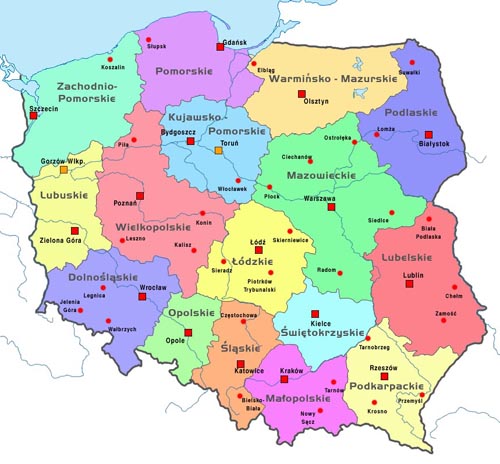 Czerwone kwadraty oznaczają miasta wojewódzkie a czerwone kropki – większe miasta.Uzupełnij tabelkę, zrób zdjęcie i wyślij do mnie proszę:Uzupełnij mapę, wpisz nazwy miast wojewódzkich i  Wyślij proszę do mnie:/ może być czarno-biały wydruk/ , jeśli nie Masz drukarki, prześlij chociaż proszę tebelkę.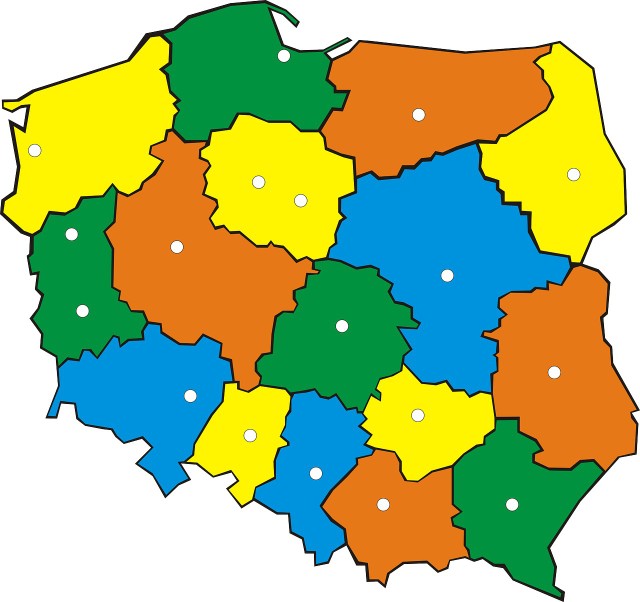 WOJEWÓDZTWOMIASTO WOJEWÓDZKIEINNE DUŻE MIASTA